О подготовке муниципальных спортивных школ к новому 2020-2021 спортивному сезонуВ целях обеспечения своевременной и качественной подготовки муниципальных спортивных школ города Канска, реализующих программы спортивной подготовки и подготовки спортивного резерва к новому 2020-2021 спортивному сезону, руководствуясь статьями 30, 35 Устава города Канска:Создать комиссию по приемке муниципальных спортивных школ города Канска к новому 2020-2021 спортивному сезону (Приложение № 1).Утвердить график приемки муниципальных спортивных школ города Канска (Приложение № 2).Исполняющему обязанности начальника отдела ФКСиМП (Н.П. Бурмашева):обеспечить завершение текущих и ремонтных работ в зданиях муниципальных спортивных школ города в срок до 17 августа 2020 года;3.2. ознакомить руководителей муниципальных спортивных школ города Канска с настоящим распоряжением под роспись.Ведущему специалисту Отдела культуры администрации г. Канска (Н.А. Велищенко) разместить данное распоряжение на официальном сайте муниципального образования город Канск в сети Интернет, опубликовать в газете «Канский вестник».Контроль по исполнению настоящего распоряжения возложить на заместителя главы города Канска по социальной политике Ю.А. Ломову, заместителя главы города по экономике и финансам Е.Н. Лифанская в пределах компетенции.Распоряжение вступает в силу со дня подписания.Глава города Канска								 А.М. БересневПриложение № 1 к распоряжению администрации города Канскаот 14.08. 2020 года № 375Комиссия по приемке муниципальных спортивных школ города Канскак новому 2020-2021 спортивному сезонуЗаместитель главы города по социальной политике							  Ю.А. ЛомоваПриложение № 2 к распоряжению администрации города Канска   от 14.08.2020 года № 375График приемки муниципальных спортивных школ города Канскак новому 2020-2021 спортивному сезонуЗаместитель главы города по социальной политике							  Ю.А. ЛомоваЛомоваЮлия Анатольевна-заместитель главы города по социальной политики, председатель комиссииБурмашева Наталья ПавловнаМордикова Наталья Анатольевна--и. о. начальника отдела ФКСиМП, заместитель председателя комиссииспециалист 1 категории отдела ФКСиМП, секретарь комиссииЧлены комиссии:МарковаЖанна ПавловнаМалохановЮрий Викторович--  специалист по охране труда МКУ «МЦО» (по согласованию)инженер-энергетик МКУ «МЦО» (по согласованию)№ п/пНаименование ОУДата проверки ОУ комиссией1МБУ СШ им. М.Ф. Мочалова18 августа2МБУ СШ им. Заслуженного тренера России  В.И. Стольникова18 августа3МБУ СШ «Олимпиец»18 августа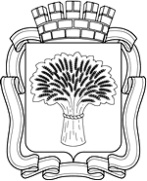 